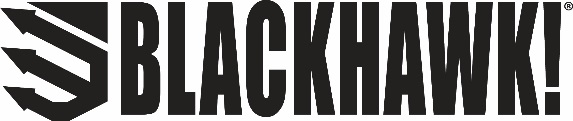  Contact: Kristen VeverkaCommunications ManagerTactical Products	(913) 689-3630FOR IMMEDIATE RELEASE 		 		    E-mail: pressroom@vistaoutdoor.comConsumers Recognize BLACKHAWK! as Best Tactical Holster Brand in the OpticsPlanet Brilliance AwardsOverland Park, KS – November 7, 2017– Online retailer OpticsPlanet has awarded BLACKHAWK!, leading manufacturer of high-tech holsters and tactical accessories, Best Tactical Holster in its 2017 Brilliance Awards. Decided by popular vote, the Brilliance Awards annually recognize the best of the best in performance optics and shooting equipment.
OpticsPlanet named the finalists vying for the right to bear the coveted Brilliance Award seal. Consumers then cast their votes, choosing the BLACKHAWK! Omnivore Holster for Streamlight TLR-1 and TLR-2 weapon as the best tactical holster on the market.

“To be recognized as the winner for Best Tactical Holster by OpticsPlanet and its consumers is an incredible honor for our team,” said BLACKHAWK! Global Product Lane Director, Dan Rice. “We work diligently to produce the highest quality and most innovative tactical products on the market.”

Multiple holsters for multiple handguns is no longer an issue. The BLACKHAWK! Omnivore is a multi-fit holster that accommodates more than 150 styles of semi-automatic handguns with an accessory rail. The active retention mechanism doesn’t wear the handgun’s finish. It locks onto the frame of the light in the Streamlight models. A thumb release disengages the locking mechanism when drawing the handgun. The Omnivore represents the future in retention holster technology, and delivers unparalleled firearm access.To view the Brilliance Awards visit www.opticsplanet.com/brilliance-awards.html.BLACKHAWK!, a Vista Outdoor, Inc. brand, is committed to providing the best class of tactical gear. For more information, visit www.blackhawk.com.
About Vista Outdoor 
Vista Outdoor is a leading global designer, manufacturer and marketer of consumer products in the growing outdoor sports and recreation markets. The company operates in two segments, Shooting Sports and Outdoor Products, and has a portfolio of well-recognized brands that provides consumers with a wide range of performance-driven, high-quality and innovative products for individual outdoor recreational pursuits. Vista Outdoor products are sold at leading retailers and distributors across North America and worldwide. Vista Outdoor is headquartered in Utah and has manufacturing operations and facilities in 13 U.S. States, Canada, Mexico and Puerto Rico along with international customer service, sales and sourcing operations in Asia, Australia, Canada, and Europe. For news and information visit www.vistaoutdoor.com or follow us on Twitter @VistaOutdoorInc and Facebook at www.facebook.com/vistaoutdoorContacts:Kristen VeverkaCommunications ManagerTactical ProductsVista Outdoor Inc.www.vistaoutdoor.comEmail: VistaPressroom@VistaOutdoor.comMedia Site: media.vistaoutdoor.com